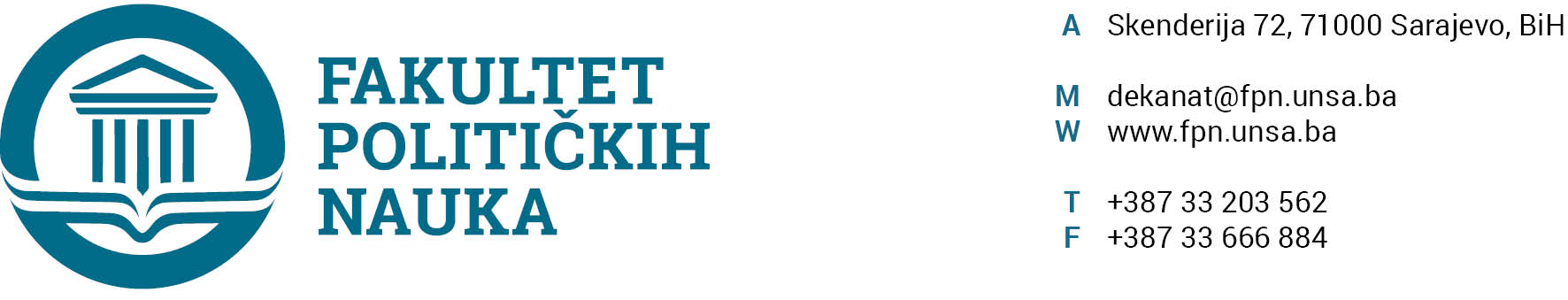 ODSJEK SIGURNOSNE I MIROVNE STUDIJEZAPISNIK SA DEVETNAESTE  (19)  REDOVNE SJEDNICE ODSJEKA ODRŽANE 08.04 .2021. GODINEPrisutni: Prof.dr. Mirza Smajić, prof.dr. Zlatan Bajramović, , Prof.dr. Nerzuk Ćurak, Prof. dr. Zarije Seizović, doc. dr. Emir Vajzović, , prof.dr. Darvin Lisica, V. asst. Veldin Kadić, v. Asst. Selma Ćosić Opravdano odsutni: prof.dr. Selmo Cikotić, prof. dr. Haris Cerić, prof.dr. Kenan Dautović, prof.dr. Vlado Azinović, prof. dr. Sead TurčaloUsvojen je slijedeći DNEVNI RED:Master teze 3+2/4+1a.) Izvještajib.) Prijedlog temaPrijedlog plana upisa za akademsku 21/22Tekuća pitanjaZAKLJUČCI:Ad1. Master studij (3+2) (4+1)1.1. Prijave tema magistarskih radovaOdsjek je prihvatio listu tema sa kandidatima, mentorima i komisijama za ocjenu i odbranu prijavljenih master teza (3+2) (4+1) i uputio Vijeću Fakulteta na razmatranje. (Spisak tema sa komisijama u prilogu zapisnika1.2. Izvještaj o ocjeni magistarskog rada (3+2)  (4+1)Odsjek je jednoglasno usvojio Izvještaje Komisija za ocjenu i odbranu završnih radova na master studiju (3+2) (4+1) Odsjeka sigurnosnih i mirovnih studija. Odsjek navedene Izvještaje upućuje Vijeću Fakulteta na usvajanje.(Spisak Izvještaja sa prijedlozima datuma odbrana u prilogu zapisnika).Ad2:  Odsjek je usvojio prijedlog plana upisa za akademsku 21/22. Ad3:  Odsjek je obaviješten da je viši. asst Veldin Kadić kao predstavnik asistenata odsjeka SIMS postao novi član Vijeća Fakulteta.Sarajevo, 08.04. 2021. godineZapisničar,                                                                                                   Šef OdsjekaV.asst. mr. Veldin Kadić                                                             Prof.dr. Mirza Smajić